Территориальная избирательная комиссия                                Гатчинского муниципального района РЕШЕНИЕ                  13 сентября    2023 г.					№ 2/11	                               Об определении схемы многомандатных избирательных округов по выборам депутатов совета депутатов муниципального образования «Сусанинское сельское  поселение»  Гатчинского муниципального района Ленинградской области В соответствии с пунктами 2, 4, 8 статьи 18 Федерального закона от 12 июня 2002 года № 67-ФЗ «Об основных гарантиях избирательных прав и права на участие в референдуме граждан Российской Федерации», частью 5 статьи  9 областного закона от 15 марта 2012 года №20-оз «О муниципальных выборах в Ленинградской области», руководствуясь статьей  6 Устава муниципального образования «Сусанинское сельское  поселение» Гатчинского муниципального района Ленинградской области , территориальная избирательная комиссия Гатчинского муниципального района РЕШИЛА :1. Определить схему  одного четырехмандатного  и двух трехмандатных  избирательных округов и графическое изображение схемы одного четырехмандатного  и двух трехмандатных  избирательных округов по выборам депутатов совета депутатов муниципального образования «Сусанинское сельское е поселение»   Гатчинского муниципального района Ленинградской области согласно приложению 1,2.2. Направить настоящее решение в совет депутатов муниципального образования «Сусанинское сельское  поселение»   Гатчинского муниципального района Ленинградской области для утверждения.3. Контроль за исполнением настоящего решения возложить на председателя территориальной избирательной комиссии Гатчинского муниципального района Смык И.Л.4. Разместить настоящее решение на официальном сайте территориальной избирательной комиссии Гатчинского муниципального района в информационно-телекоммуникационной сети «Интернет».         Председатель территориальной          избирательной комиссии						И.Л.Смык        Секретарь территориальной        избирательной комиссии						А.В.Журавлева Приложение№1 к решению территориальнойизбирательной комиссииГатчинского муниципального района                                                                                                                                                      От   13.09.2023 г. №2/11Схема многомандатных избирательных округовдля проведения выборов депутатов Совета депутатовМО «Сусанинское сельское поселение»Общее число избирателей МО «Сусанинское сельское поселение» - 5439.Общее количество депутатских мандатов, подлежащих замещению – 10.Количество многомандатных избирательных округов – 3: - Сусанинский  избирательный округ № 1, число избирателей – 2173, количество депутатских мандатов – 4.- Семринский избирательный округ № 2, число избирателей – 1582, количество депутатских мандатов – 3.- Кобраловский избирательный округ № 3, число избирателей – 1684, количество депутатских мандатов – 3.Описание границ многомандатных избирательных округов.Границы Сусанинского четырехмандатного избирательного округа № 1 МО «Сусанинское сельское поселение»В границы избирательного округа входит: от северо-восточного угла квартала 33 Вырицкого лесничества на запад по северным границам кварталов 33,32,31,30,29,28 и 27 Вырицкого лесничества до южной границы этого ЗАО, пересекая железнодорожную линию Санкт-Петербург-Чаща, до западной границы квартала 25 Вырицкого лесничества, далее на юг по восточным границам кварталов 25 и 40 Вырицкого лесничества до северо-западной границы земель ЗАО «Искра», далее на юго-запад по северо-западной границе земель ЗАО «Искра» до восточной границы квартала 61 Вырицкого лесничества; далее на юг по восточным границам кварталов 61 и 77, на юго-запад по южным границам кварталов 77, 76 и 91 Вырицкого лесничества до северной границы земель ГУ ОПХ "Память Ильича", далее на запад по северной границе ГУ ОПХ "Память Ильича" до восточного угла квартала 40 Карташевского лесничества, далее на северо-запад по северо-восточным границам кварталов 40, 34, 28 и 19 Карташевского лесничества до юго-восточной границы земель массива садоводческих товариществ "Кобринское"; далее на северо-запад по границам этого массива (многократно меняя направление) до восточной границы земель ГУ ОПХ "Память Ильича"; далее на север по границе земель ГУ ОПХ "Память Ильича" до восточной границы ГУ ОПХ "Суйда" (ЛЭП); далее на северо-восток по северо-восточной границе земель ГУ ОПХ "Суйда" до автодороги Сусанино - Войсковицы (северная граница квартала 85 Сусанинского лесничества), далее вдоль автодороги федерального значения А 120 до точки пересечения границы Ленинградской области смежной границей Гатчинского и Тосненского муниципальных районов до северо-восточного угла квартала 33 Вырицкого лесничества. Избирательный округ включает: - поселок Сусанино;- деревни: Красницы, Мыза, Заборье, Ковшово, Виркино, Пижма-19; - «массив «Красницы»: СНТ "Березка", СНТ "Бриг", СНТ "Волна", СНТ "Генетика", СНТ "Глобус", СНТ "Гюйс", СНТ "Дружба", СНТ "Здоровье", СНТ "Искорка", СНТ "Клен", СНТ "Компенсатор", СНТ "Коммунар", СНТ "Корвет", СНТ "Лена", СНТ "Ленинградец", СНТ "Лес", СНТ "ЛИИжтовец", СНТ "Маяк", СНТ "Озеро", СНТ "Отрадное", СНТ "Парус", СНТ "Пушкинец", СНТ "Пушкинец-2", СНТ "Риф", СНТ "Ручеек", СНТ "Сатос", СНТ "Сияние", СНТ Флора", СНТ "Электросила-7", СНТ "Электросила-8", СНТ "Южное"; - массив «Пижма»: СНТ «Подснежник»;- «массив «Березовая роща»: СНТ "Березка", СНТ "Березовая роща", СНТ "Виктория", СНТ "Виктория-ПСО", СНТ "Железнодорожник", СНТ "Кобралово", СНТ "Луч", СНТ "Прибой", СНТ "Строитель";- массив "Антропшино": СНТ "Строитель", СНТ "Магистраль", СНТ "Славянка"; - массив "34 км": СНТ "Альфа", СНТ "Заречное"; - массив "36 км": СНТ "Уран";- поселок Кобралово: ул. Городская, ул. Молодежная, ул. Петровская, ул. Рощинская, ул. Садовая, ул. Сельская, ул. Учительская, ул. Школьная, ул. Березовая роща – 0 линия, ул. Березовая роща – 1 линия, ул. Березовая роща – 2 линия, ул. Березовая роща – 3 линия, ул. Березовая роща – 4 линия, ул. Березовая роща – 5 линия, ул. Березовая роща – 6 линия, ул. Березовая роща – 7 линия, ул. Березовая роща – 8 линия, ул. Березовая роща – 9 линия.Границы Семринского трехмандатного избирательного округа № 2 МО «Сусанинское сельское поселение»В границы избирательного округа входит: от автодороги Сусанино - Войсковицы (северная граница квартала 85 Сусанинского лесничества), далее вдоль автодороги федерального значения А 120 до точки пересечения границы Ленинградской области смежной границей Гатчинского и Тосненского муниципальных районов, на юг по границе Гатчинского муниципального района, до железнодорожной линии Гатчина – Тосно, далее вдоль этой железнодорожной линии на север и северо-восток по границам земель ОАО "Новый Свет", далее на запад до автодороги федерального значения А 120.Избирательный округ включает: - поселок Семрино; - поселок при станции Владимирская; - массив «Кобралово» СНТ «Магистраль».Границы Кобраловского трехмандатного избирательного округа № 3 МО «Сусанинское сельское поселение»В границы избирательного округа входит: от южной границы земель ООО "Славянка-М"  на восток по границе ООО "Славянка-М", далее на северо-восток вновь по границе земель ООО "Славянка-М" до северо-восточной границы СПК "Кобраловский"; далее на северо-восток по северной границе этого СПК до северо-восточной границы деревни ВяхтелевоДалее на юго-восток вновь по северо-западной границе СПК "Кобраловский" до автодороги Кобралово - очистные сооружения города Коммунар; далее на восток по этой автодороге до северо-восточной границы СПК "Кобраловский"; далее на юг и восток по границе СПК "Кобраловский" (огибая очистные сооружения) до восточной границы земель государственного земельного запаса города Коммунар; далее на северо-запад по восточной границе этих земель государственного земельного запаса до реки Ижора; далее на запад по реке Ижора до восточной границы СПК "Кобраловский"; далее на юг по восточной границе этого СПК до автодороги Коммунар - очистные сооружения; далее на запад по северной границе полосы отвода этой автодороги до железнодорожной линии Павловск - Вырица; далее на север по восточной границе полосы отвода железнодорожной линии Павловск - Вырица до реки Ижора; далее на запад по реке Ижора до западной границы земель ООО "Славянка-М"; далее на север по западной границе земель ООО "Славянка-М" до северной границы Гатчинского муниципального района, далее на юго-восток по границе Гатчинского муниципального района, совпадающей с границей Ленинградской области.Избирательный округ включает: - поселок Кобралово: ул. Березовая роща – Ленинградская, ул. Березовая роща – Дачная, ул. Вокзальная, ул. Дачная, Дачный переулок, ул. Дорожная,                                  ул. Железнодорожная, переулок Железнодорожный, ул. Зеленая, ул. Казарма 39 км, ул. Ленинградская, ул. Лесная, ул. Луговая, ул. Луговая, ул. Партизанская,                      ул. Пионерская, ул. Полевая, квартал рядового Ефремова, ул. Солнечная,                         ул. Строительная, станция Кобралово, ул. Урожай-1, ул. Урожай-2, ул. Центральная, ул. Цветочная, ул. Южная.Приложение№2 к решению территориальнойизбирательной комиссииГатчинского муниципального района                                                                                                                                                      От    13.09.2023 г. №2/11Графическое изображениесхемы многомандатных избирательных округов с № 1 по № 3 МО «Сусанинское сельское поселение»  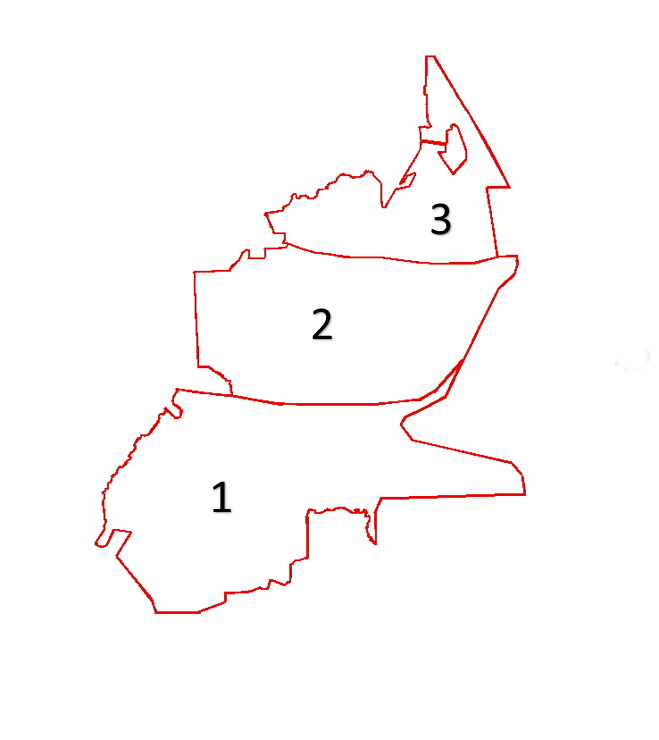 СУСАНИНСКИЙ  четырёхмандатный избирательный округ № 1СЕМРИНСКИЙ  трёхмандатный избирательный округ № 2КОБРАЛОВСКИЙ трёхмандатный избирательный округ № 3